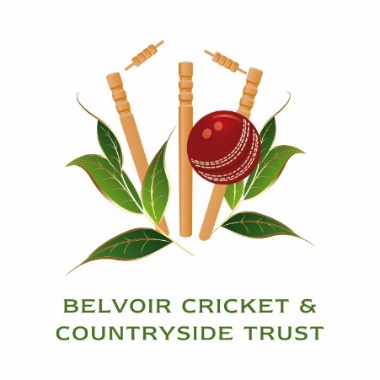 Belvoir Cricket  and Countryside TrustCharity 6-a –side Cricket DayAt the Knipton Cricket Ground, Belvoir Castle - Friday 21st June 2024We would invite you to take a team in this fantastic day. The day is designed for you and your friends or work colleagues to enjoy and battle for the Belvoir Castle Cricket Trust 6's challenge trophy.David Merton, Partner at Fisher German.‘’When we took a team in the day last time, we thought it would be a good fun day, but it was a fantastic day played in delightful surroundings. We met some great people, were brilliantly looked after and it was a very professionally run day. We will definitely be back’’.Your day includesTeam of 6, a squad of 8 players with hospitality  (extra guests can be catered for with prior notice)Tea, Coffee, and pastries on arrival‘Rolling BBQ’ LunchPay bar open all day!Teams are available for £600 per team with extra hospitality available at £25 per person.Timings for the DayTea, Coffee, and Pastries on arrival at 9am1st Match begins – 9.30amBBQ lunch  - 1pmFinal – 4.30pmGuests Depart – 6pmCome and join us on what promise to be a hugely fun day in the delightful grounds of Belvoir Castle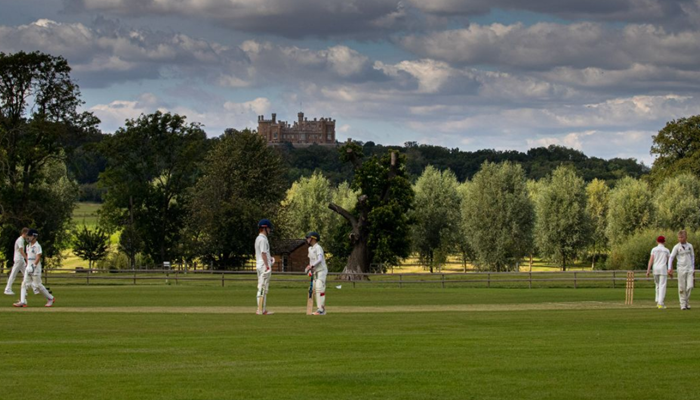 